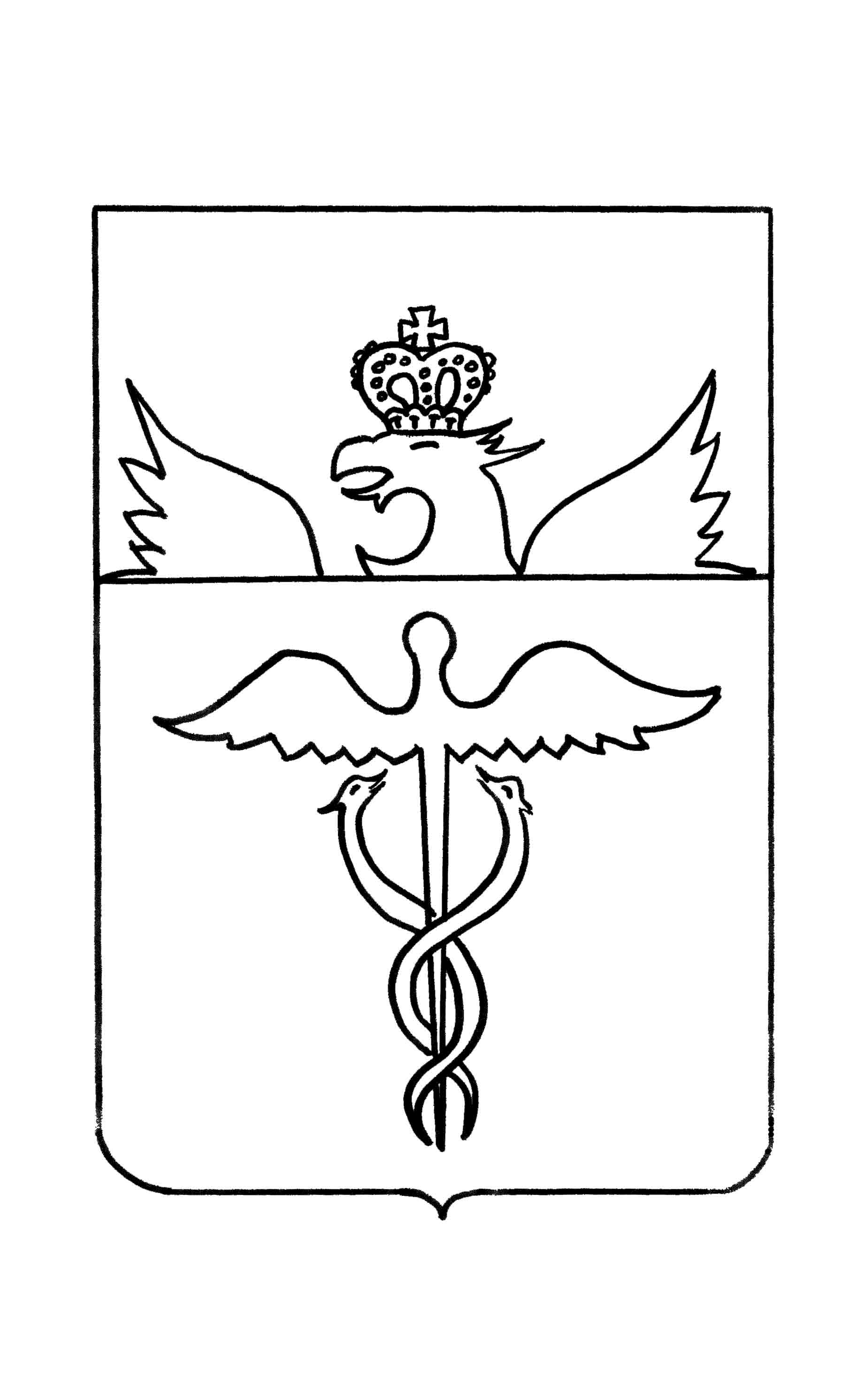 СОВЕТ  НАРОДНЫХ  ДЕПУТАТОВФИЛИППЕНКОВСКОГО  СЕЛЬСКОГО  ПОСЕЛЕНИЯБУТУРЛИНОВСКОГО  МУНИЦИПАЛЬНОГО  РАЙОНАВОРОНЕЖСКОЙ  ОБЛАСТИРЕШЕНИЕот 29 сенттября 2022года№ 76с. ФилиппенковоО внесении изменений решение Совета народных депутатов Филиппенковского сельского поселения от 31.07. 2022 г. № 152 «Об утверждении структуры администрации Филиппенковского сельского поселения Бутурлиновского муниципального района Воронежской области»Руководствуясь пунктом 8 статьи 37 Федерального закона от 06.10.2003 г. № 131-ФЗ «Об общих принципах организации местного самоуправления в Российской Федерации», законом Воронежской области от 28.12.2007 г. № 175-ОЗ «О муниципальной службе в Воронежской области», пунктом 12 части 2 статьи 27 Устава Филиппенковского сельского поселения Бутурлиновского муниципального района Воронежской области, в целях оптимизации организационно-штатных структур администрации Филиппенковского сельского поселения Бутурлиновского муниципального района, Совет народных депутатов Филиппенковского _сельского поселения Бутурлиновского муниципального районаРЕШИЛ:1. Внести в решение Совета народных депутатов Филиппенковского  сельского поселения от 31.07.2022г.№ 152 «Об утверждении структуры администрации Филиппенковского сельского поселения Бутурлиновского муниципального района Воронежской области» изменения, изложив Структуру администрации Филиппенковского сельского поселения в новой редакции:2.Настоящее решение опубликовать в Вестнике муниципальных правовых актов Филиппенковского сельского поселения.3. Настоящее решение вступает в силу с 1 сентября 2022 года.Председатель Совета народных депутатов Филиппенковского сельского поселения                          Н.Г.ГузенкоГлава Филиппенковского сельского поселенияГлава Филиппенковского сельского поселенияГлава Филиппенковского сельского поселенияГлава Филиппенковского сельского поселенияГлава Филиппенковского сельского поселенияГлава Филиппенковского сельского поселенияГлава Филиппенковского сельского поселенияВедущий специалистВедущий специалистВедущий специалистВедущий специалистИнспектор               ИнспекторИнспектор               ИнспекторИнспектор               ИнспекторГлава Филиппенковского сельского поселения С.И.Вараксина